Never forget6,000,000We Walk To Remember זכור!Remember!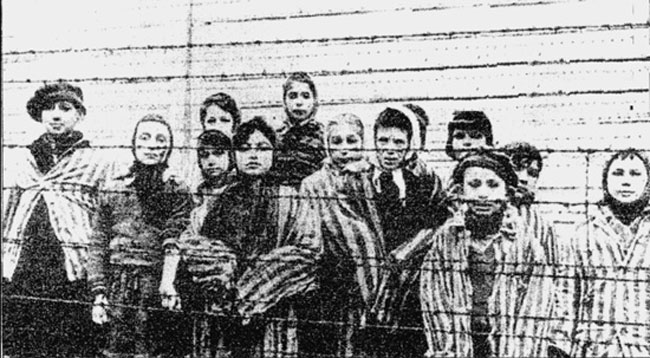 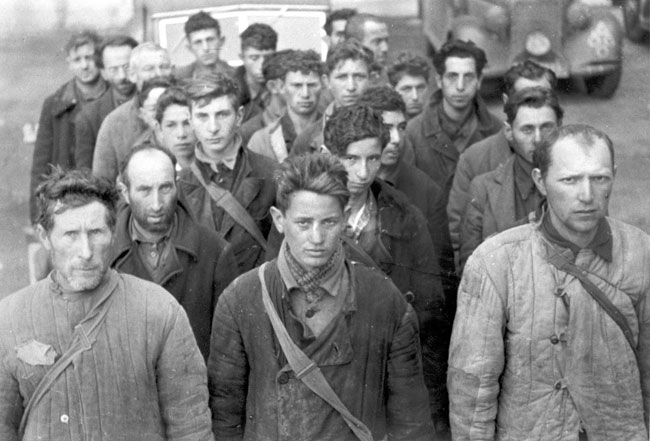 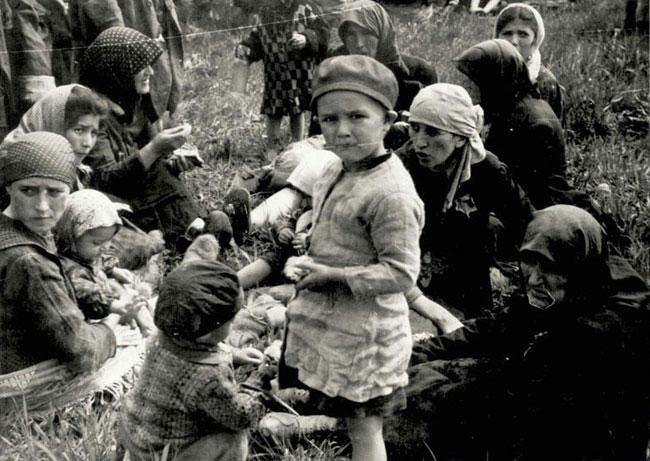 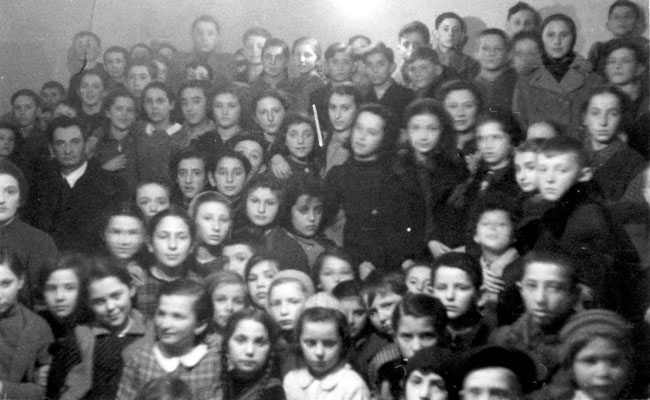 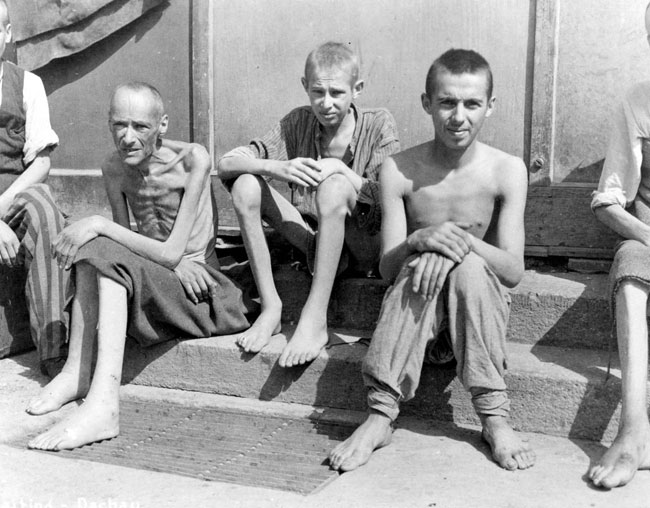 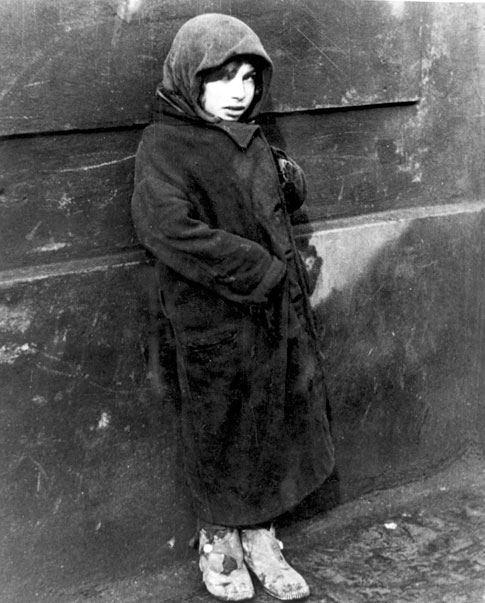 